Веселая математикаII полугодиеЗанятие 15 (08.01.2022г)Тема: Состав числа 7. Повторение и закрепление пройденного материала.1.Закрепляем пройденный материал (счет 1до 10 и обратно)2.Выполни задания.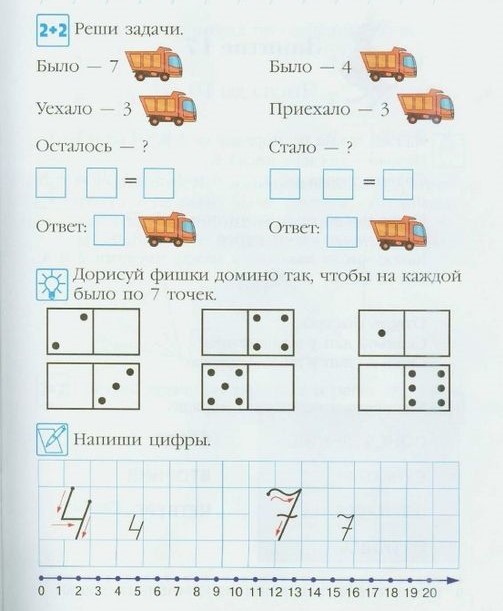 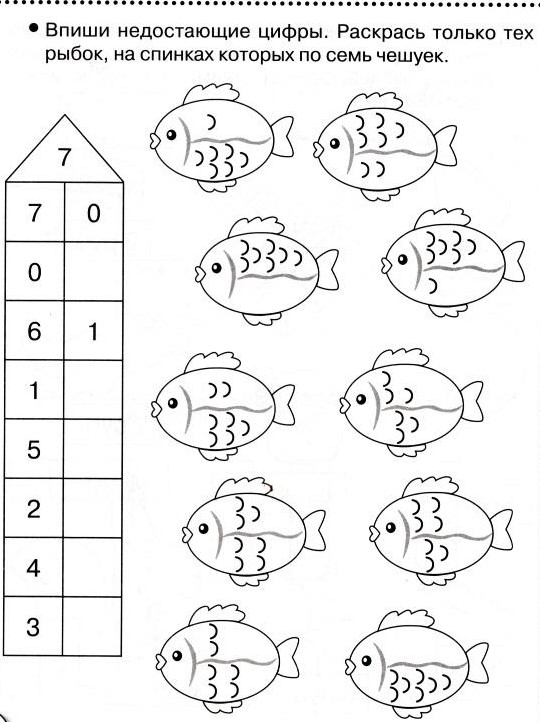 3. Выучить любую считалочку.1.Раз, два, три, четыре, пять,
Шесть, семь, восемь, девять, десять,
Выплывает белый месяц!
Кто до месяца дойдёт,
Тот и прятаться пойдёт.2.Раз, два — синева!
Три, четыре — солнце в мире!
Пять, шесть — речка есть!
Семь, восемь — майки сбросим!
Девять, десять — загораем целый месяц!Занятие 16 (15.01.2022г)Тема. Счёт от 1 до 10 и обратно Знакомство с числом и цифрой 8. Целое. Часть.1.Устный математический диктант.2.Счёт до 10 и обратно.3.Закрепить понятие «целое», «часть». -Круг сложить пополам, разрезать по линии сгиба.Что больше-круг (целое) или половина круга(часть)?-Затем круг сложить на 4 части и разрезать. Четверть круга > или < круга?Вывод: круг(целое) всегда больше его части.4. Вставь пропущенные числа:1 . 3. 4;     5 . 6 . 8 ;     8  7 . 5 . 4 ;    4 . 2 .1 5. Игра «Засели домики». 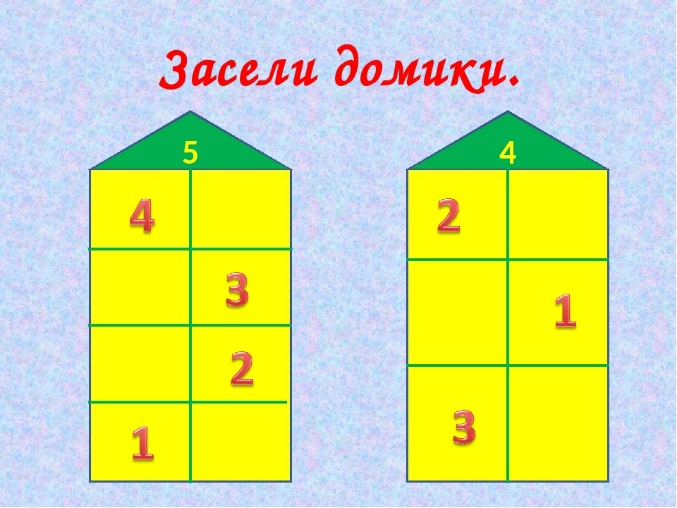 6.(>,<,=)                     2…1            3…3            2…4        6…57.Реши задачу и запиши решение (решаем на наглядном материале)-На дереве росло 7 слив.2 сливы упало.Сколько слив осталось на дереве?-В вазе лежали 4 яблока и 2 груши.Сколько всего фруктов лежало в вазе?Уметь выделять 4 этапа при разборе задачи:1 этап-повторить условие задачи (то, что дано,известно в задаче).2 этап-повторить  вопрос задачи (то, что неизвестно и требуется узнать).3 этап-Как решить задачу? Записать решение задачи.4этап=Сказать ответ задачи (какой вопрос-таков и ответ); то что получится при решении задачи.8. «Думай, считай, отгадывай».-У стула 4 ножки .Сколько ножек у 2-х стульев?-Кого в лесу больше?-Зайцев или зверей?9.Придумать и записать свои примеры на сложение и вычитание в пределах8.Занятие 17 (22.01.22)Тема. Число и цифра 8. Состав числа 8.1. Думай, отгадывай!-Что бывает круглое, а что плоское?-Что бывает длинное, а что короткое?-Что бывает толстое, а что тонкое?-Что бывает гладкое, а что шероховатое?-Что бывает острое, а что тупое?-Что бывает твёрдое, а что мягкое?-Что бывает прочное, а что хрупкое?2.Заполни пропуски:1. 3 4 5 6 6. 4 3 2 16 . 5 . 3 . 11 .2. 3 . . 6 7 8 8 7 . 5 4 . 2 13.Запиши соседей: . 4 . ,      . 6 . ,    . 7 .  ;4.Сравни (>, <, =)5…8,  7…7  ,6…4  ;5.Реши примеры (проговаривать обязательно):5+1               4-1              3+3              7+16+2                3-1              4-4              6-26.Вставь пропущенные числа:.  +  3  =  6                 6  -  .  =  2                .  +  4  =  57.Реши задачи:-В букете 7 роз.2 розы белые, а остальные красные.Сколько красных роз в букете?Занятие 18 (29.01.22)Тема. Число и цифра 9. Прямые, ломаные, кривые линии.1.Устный счёт.2.Счёт до 10 и обратно.3.Продолжать учить решать примеры, задачи. Записывать решение с помощью цифр и математических знаков, читать запись.4+1            6-1                3+2            2+4         7-2          8-8-Яблоки в саду поспели.                                     Высоко задравши нос,Заяц шесть морковок                                           Заяц шесть морковок нёс,Мы отведать их успели.                                       Спотыкнулся и упал-Пять румяных, наливных                                   Две морковки потерял .                            Три с кислинкой?	                          Сколько морковок у зайца осталось?Сколько их? (5+3=8) (6-2= 4)4.Расставь математические знаки  >, <, = (обязательно прочитать запись)2…4                  8…8                      6…55.Думай, считай, отгадывай.-Сколько пятачков у трёх поросят?-А сколько у них ушей?-А сколько ножек и хвостиков?6.Впиши недостающие числа, чтобы получилось число 6.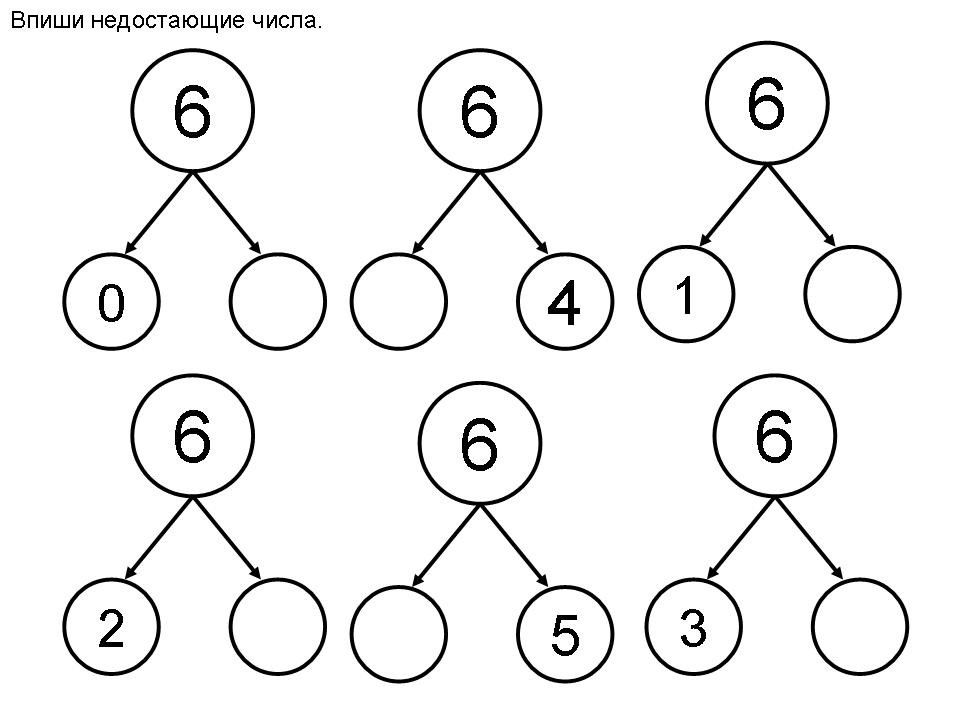 7.Нарисовать прямую, кривую, ломаную линии разными цветами.Занятие 19 (05.02.22)Тема. Число и цифра 9. Состав числа 9.1.Учить ребёнка порядковому счёту, правильно отвечать на вопросы:Сколько? Какой по счёту? На каком по счёту месте?2.Учить складывать квадрат на 2,4,8 треугольников, разрезать по линиям сгиба. Понимать, что часть меньше целого, а целое больше части.3.Разбей круги на группы разными способами и раскрась:         4+3=7                                2+5=                      3+4=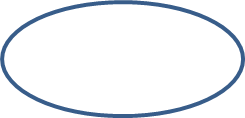            3+4=                         5+2=                                6+1=4.Реши примеры и проверь на линейке (прибавляя, двигаемся по линейке вправо, вычитая-влево).2+1=                        6-2=                      8-5=                   4-3=                     9-2=                  3+4=5.Вставь пропущенные числа:. 2 3 . . . 7 . .                        .  .  7  6  .  .  .  2                  1  .  .  .  5  6  .  .  .                       .  8  7  .  .  4  .  .6.Сравни >,<,=2…4             5…8                   9…7               6…6    7.Поиграем со счётными палочками.Выложи из палочек треугольник, квадрат, прямоугольник.Посчитай и покажи стороны, углы, вершины.8.Письмо цифры 9 в тетради в клеточку.      Занятие 20 (12.02.22)Тема. Закрепление пройденного материала. Решение задач на нахождение суммы и разности.1.Повторение.- Устный математический диктант (см. предыдущие занятия).2.Считаем по линейке:5+4=                         9-3=                      8-4=                  7-2=                      6+3=                        3.Повторить и знать последовательность времён года,частей суток,дней недели.4.Запиши соседей чисел:…2… , …5…, …7… , …8…5.Реши задачи и запиши их решения:-В вазе лежало 5 яблок и 3груши.  Сколько всего фруктов лежало в вазе?_________________________________________________________________-У Алёши было 7 карандашей, три  из них сломались .Сколько карандашей осталось у Алёши?_________________________________________________________________Занятие 21(19.02.22)Тема. Повторение и закрепление пройденного материала.1.Устный математический диктант (см. предыдущие занятия).2.Загадка.Проживают в трудной книжкеХитроумные братишки.Десять их, но братья этиСосчитают всё на свете.-Напишите в тетради все цифры, какие знает ребёнок.Потренируйтесь в их написании.3.Прочитать и решить примеры:6+3                9-5             7+2                    4+5               8-3                 9=2Проверьте по линейке.4.Продолжаем учить решать задачи.-Четыре овечки на травке лежали,Потом две овечки домой убежали.А ну, скажи поскорей:Сколько овечек на травке теперь?-Дайте задание записать и прочитать решение задачи (4-2=2)5.Растолковать:День да ночь-сутки прочь.День хвалится вечером.И у самого длинного дня есть конец.-Повторить дни недели, сутки, времена года.6.Думай, считай, отгадывай.-На столе лежало 4 яблока.Одно из них разрезали пополам и положили на стол.Сколько яблок на столе? (4)Занятие 22 (26.02.22)Тема. Закрепление пройденного материала. Состав чисел 7,8,9.1.Счёт до 10 и обратно.2.Математический диктант (смотреть предыдущие занятия).3.Повторить знаки >,<,=4.Записать числа по порядку От 2 до 5, от 3 до 8, от 7 до 2, от 9 до 5__________________________________________________________________5.Нарисуй 5 треугольников разного цвета, разного размера так, чтобы второй треугольник был жёлтого цвета, а средний самый большой.6.Вычисли.5+2           2+4          4+2-17-3            3+0           5-4+1 (по линейке)7.Думай, считай, отгадывай.Бабушка связала своим внукам по паре носков. Сколько всего носков связала бабушка?____________________________________________________________________________________________________________________________________Занятие 23 (05.03.22).Тема Отрезок. Луч. Угол. Решение задач, примеров.1.Устный математический диктант (см. предыдущие занятия).2.Расставь знаки >,<,9…6    9…9     0…1         10…9 3.Начерти отрезок длиной	 4 см.Затем начерти отрезок на 2 см длиннее первого.4.Покажи и обведи только углы.5.Поставь вместо  точки знак «=» или «-«.8  .  2  =  6                 7  .  0  =  7                 9  .  7  =  2                    6  .  4  =  106.Запиши ответ и проверь на линейке.2+1=             4-3=             6-2=            7+3=               10-3=                 4+4=7.Реши задачу и запиши решение.У щенка 7 шариков, а у котёнка 3. Сколько всего шариков у щенка и котёнка вместе?__________________________________________________________________8.Выполни на листочке в клеточку графический диктант.Начни от любой точки в уголке клеточки.Отсчитай 8 клеток вправо, 2- вверх, 3- вправо,5-вниз,3-влево,2-вверх,4-влево,3-вниз,1-влево,1-вверх,1-влево,1-вниз,1-влево,3-вверх,1-влево,1-вверх(получится ключ).9.Счёт до 20 и обратно.Занятие 24 (12.03.22)Тема. Знакомство с числом и цифрой 10.1.Учимся считать до 20 и обратно.2.Вставь пропущенные числа1,…2,…,…,5,6.…4,…,6,7,……,…,6,…,8,…3.Нарисуй кружки так, чтобы слева их было на 1 меньше, чем посередине ,а справа-на 1 больше.4.Найди и исправь ошибки.7>2                          4+5=9                     6-1+2=80<5                          10-8=1                     3+2-4=16>9                           3+6=10                    7-3+2=65.Допиши недостающую часть числа:          10                      10                            10                               10Занятие 25 (19.03.22).Тема. Состав числа 10. Повторение пройденного материала. Отрезок, луч, угол.1.Учить раскладывать число 10 на два меньших числа, а из двух меньших чисел составлять одно число.2.Дорисовать нужное количество точек и вписать недостающие цифры в окошки, чтобы получилось число 8.3.Разъяснить ребёнку пословицы, крылатые слова.«С пятого на десятое»-бессвязно, непоследовательно, пропуская подробности (говорить, рассказывать…)4.Отгадать математическую загадку (попросить  ребёнка написать и прочитать решение).Вот 7 дубков и 3 сосны,                                                   У меня и АллочкиКак зелены они, стройны!	                                          Десять счётных палочек.Деревьев сколько тут? Узнайте!	                                Две из них сломались.И хорошенько сосчитайте.	                                          Сколько же осталось?5.Обведи линию красным карандашом, отрезок-синим, луч жёлтым.6.Обозначь на рисунке вершину угла красным карандашом, а стороны синим.Занятие 26 (26.03.22).Тема. Числа 1-10. Решение логических, нестандартных задач.1.Математический диктант (предыдущий, последующий, увеличить, уменьшить, между, соседи числа…)2.Вставь пропущенные числа:1 2 3 4 5 … 8                           4 5 6 . 8 9                            7 6 5 . 3 2                              8 7 . 5 43.Сравни >,<,=3…5               0…1                  8…4                 9…74.Запиши соседей чисел:…3…                     …5…                    …8…                   …9…                                 …6…5.Реши примеры:2+2                     8+3                                       9-4                                  7+16.Решаем задачи (решение задач записываем):-В вазе лежали 4 яблока и 2 груши.Сколько всего фруктов лежало в вазе? (4+2=6(фр.))7.Думай, считай, отгадывай!Жили-были 3 щенка: Кузя, Тузик и Шарик  .Кузя пушистее Тузика, а Тузик  пушистее Шарика.Какой из щенков самый пушистый, какой самый гладкий.(самый пушистый Кузя, а самый гладкий-Шарик) Занятие 27 (02.04.22)Тема. Решение задач.1.У причала стояли 6 лодок.	                             4.Маша съела пять конфет.Три из них уплыли.	                                       А марина две конфеты.Сколько лодок осталось у причала?	         Сколько всего конфет съели дети?2.На лугу паслись 8 коров.	                              5.Петя нашёл в лесу три гриба,Две ушли домой.	                                                  А Саша два гриба.Сколько коров осталось на лугу?	                    Сколько грибов нашли дети?3.На ветке выросли 10 шишек.Три из них упали на землю.Сколько шишек осталось на ветке?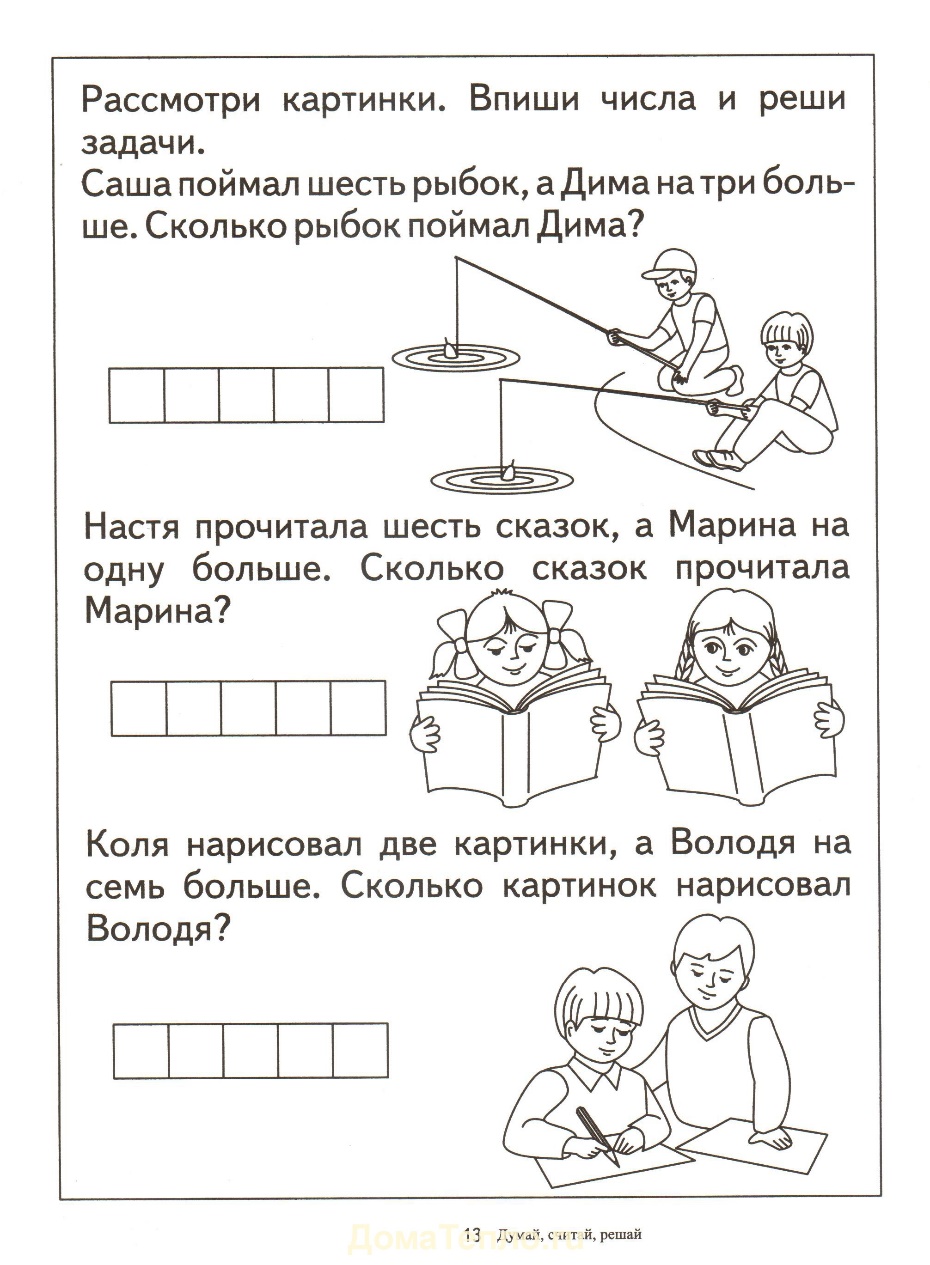 Занятие 28 (09.04.22)Тема. Повторение и закрепление пройденного материала.                                                                                  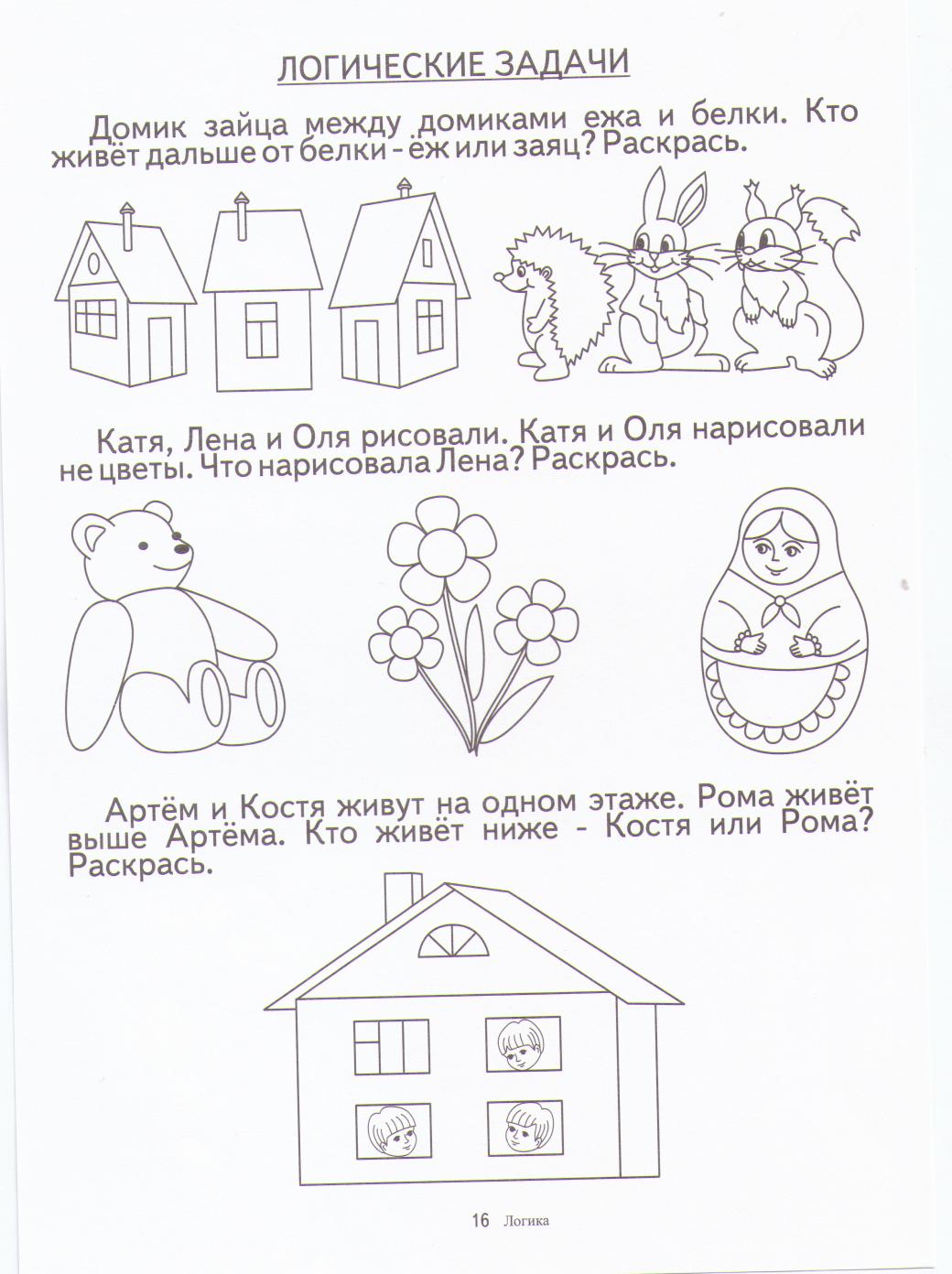 Занятие 29 (16.04.22).Тема. Повторение и закрепление пройденного материала.                         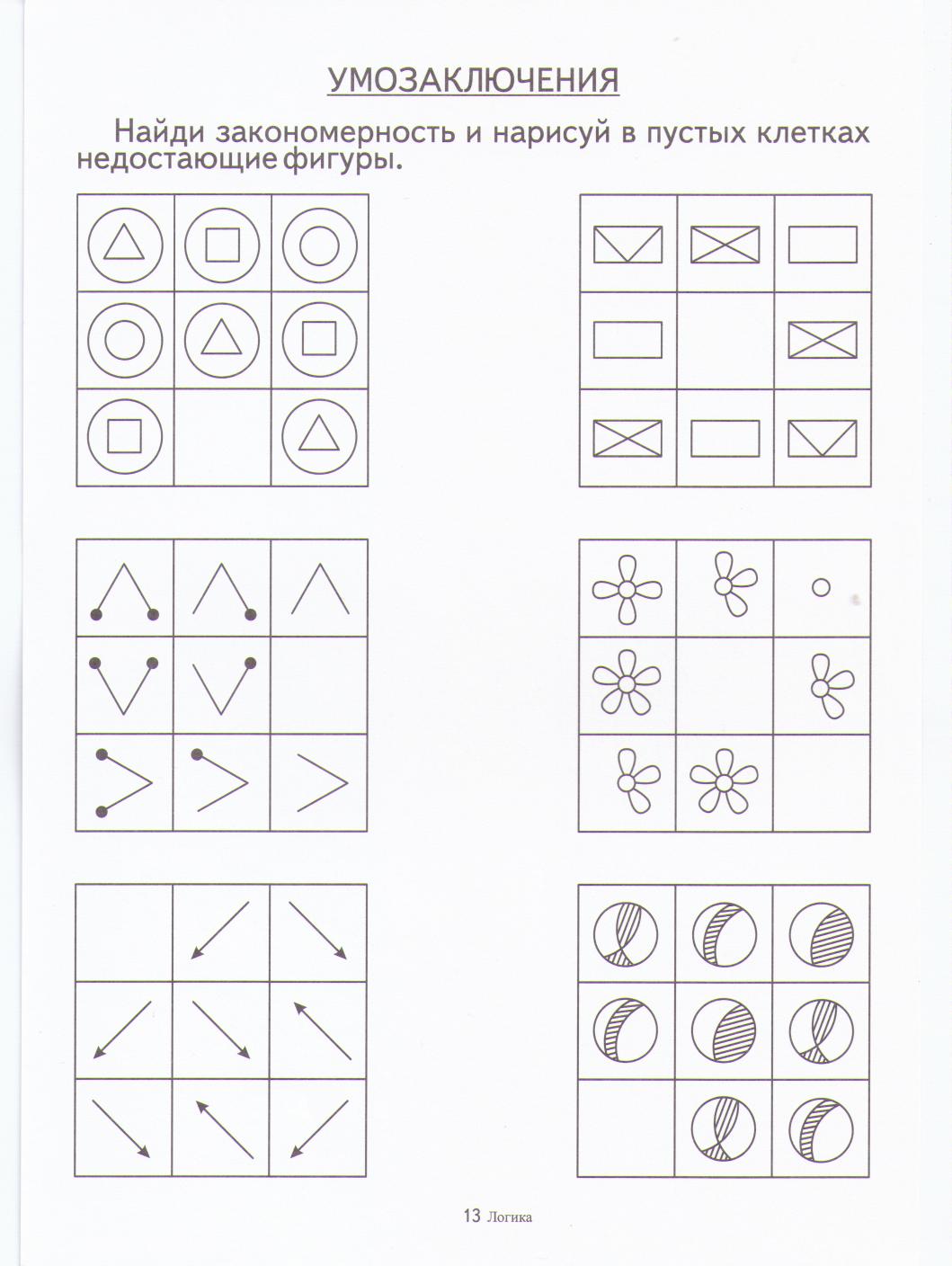 Занятие 30 (23.04.22)Тема. Повторение и закрепление пройденного материала.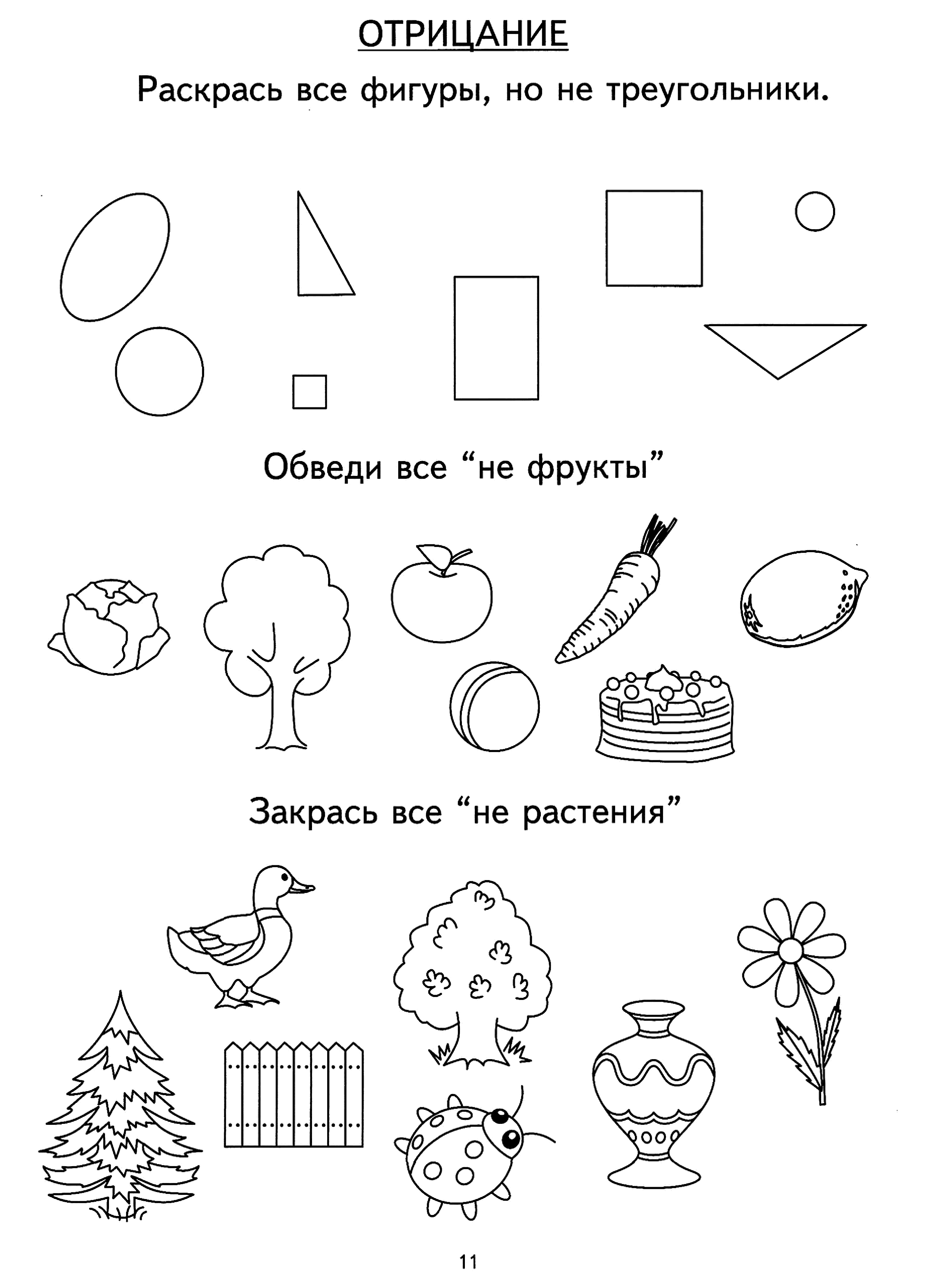 -